STRONELAIRG community fund application form projects benefitting the STRATHERRICK AND FOYERS community council (Highland Council) area onlY (APplications UP TO £500) 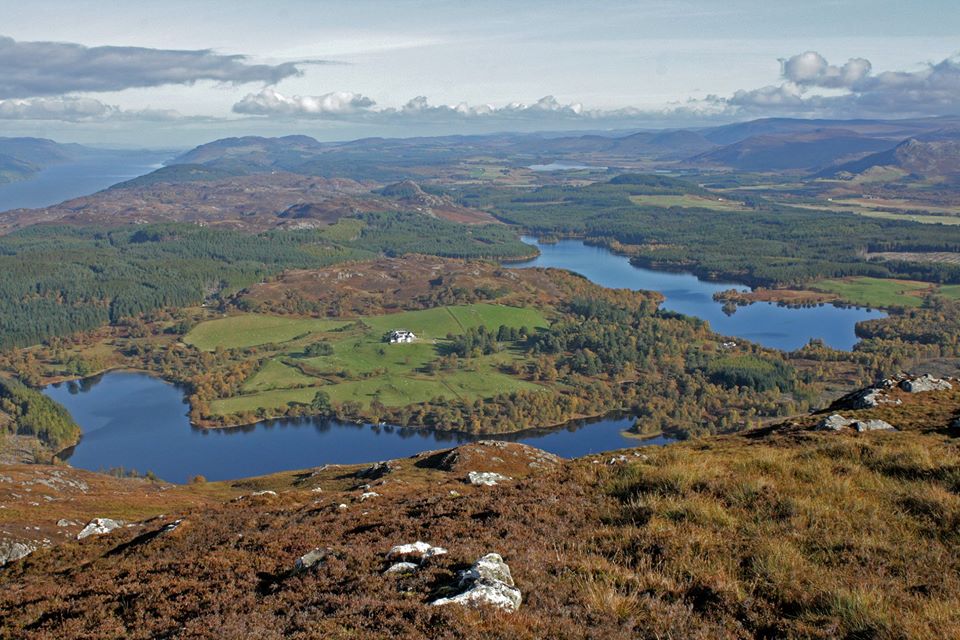 Please read the terms and conditions at the end of this document before completing this form. All sections must be completed and returned to email.sfcc@aol.com. Name:Contact number:Address:E-mail address:Please confirm if you are applying on behalf of an individual or an organisation⃝  	Individual⃝  	OrganisationOrganisation name, if applicable:Have you previously received a microgrant from Stratherrick and Foyers Community Council for this project/person?Have you applied for a microgrant from any other Community Council for this project?Please confirm how much you are applying for.  Please note that the maximum amount available is £500 and receipts will be required for any items or equipment purchased with a microgrant.£Please describe how you will use the microgrant.  Additional information can be submitted on a separate sheet, if required.Please confirm how this microgrant will ensure that the community benefits from the project.Terms and Conditions of Microgrant FundingAll applicants for benefit from micro grants must be based within the geographical area defined for Stratherrick and Foyers Community Council in the Highland Council Region. Micro grants will not be awarded:For commercial projects or project which will receive income from salesFor political or religious purposesTo replace statutory fundingFor purposes adverse to SSE’s interestsTo support individuals for their personal gain (other than skills development)For activities that do not comply with current legislation or good practice guidelinesCopies of any invoices or receipts for purchases paid for from the grant should be sent to Stratherrick and Foyers CC by e-mail (at email.sfcc@aol.com).The annual round of micro grant funding begins in June each year. Individuals and organisations who receive a micro grant are free to make subsequent applications during each annual round, although demand from others at that time will be taken into consideration.Applications for a project can only be made to a single community council; if funds required are in excess of £500 an application to the full Stronelairg Community Fund can be made.  Details of that fund are available at https://www.sserenewables.com/communities/community-fund-locations/great-britain/stronelairg/. Applications will be reviewed by a local panel of the Community Council.  The application deadlines are 28 February (for the March CC meeting); 31 July (for the August CC meeting); and 31 October (for the November CC meeting).Once complete, please submit this application form to Stratherrick and Foyers Community Council by e-mail email.sfcc@aol.com.Terms and Conditions of Microgrant FundingAll applicants for benefit from micro grants must be based within the geographical area defined for Stratherrick and Foyers Community Council in the Highland Council Region. Micro grants will not be awarded:For commercial projects or project which will receive income from salesFor political or religious purposesTo replace statutory fundingFor purposes adverse to SSE’s interestsTo support individuals for their personal gain (other than skills development)For activities that do not comply with current legislation or good practice guidelinesCopies of any invoices or receipts for purchases paid for from the grant should be sent to Stratherrick and Foyers CC by e-mail (at email.sfcc@aol.com).The annual round of micro grant funding begins in June each year. Individuals and organisations who receive a micro grant are free to make subsequent applications during each annual round, although demand from others at that time will be taken into consideration.Applications for a project can only be made to a single community council; if funds required are in excess of £500 an application to the full Stronelairg Community Fund can be made.  Details of that fund are available at https://www.sserenewables.com/communities/community-fund-locations/great-britain/stronelairg/. Applications will be reviewed by a local panel of the Community Council.  The application deadlines are 28 February (for the March CC meeting); 31 July (for the August CC meeting); and 31 October (for the November CC meeting).Once complete, please submit this application form to Stratherrick and Foyers Community Council by e-mail email.sfcc@aol.com.